ส่วนงาน  คณะเศรษฐศาสตร์ ศรีราชา มหาวิทยาลัยเกษตรศาสตร์ โทร. ๐๓๘-๓๕๒๙๐๒ ภายใน ๒๖๕๘ที่ ศธ ๐๕๑๓.๓๐๖/	วันที่   ...........  เดือน..............................พ.ศ. ..............                    เรื่อง	ขออนุมัติเดินทางไปปฏิบัติงานโดยไม่ขอเบิกค่าเบี้ยเลี้ยง ค่าเช่าที่พักและค่ายานพาหนะเรียน	คณบดี ข้าพเจ้าพร้อมด้วยผู้มีรายนามต่อไปนี้คือ      ชื่อ-นามสกุล	ตำแหน่ง1…………………………..……….………………..2…………………………..……….………………..3…………………………………..……….………..     ชื่อ-นามสกุล		ตำแหน่ง4…………………………..……….………………..5…………………………..……….………………..6…………………………..……….………………..รวมจำนวน.............คน  ขออนุมัติเดินทางไปปฏิบัติงาน   ณ..................................................................................อำเภอ.........................................จังหวัด..................................ตั้งแต่วันที่...........เดือน.......................พ.ศ....................ถึงวันที่.........เดือน.......................พ.ศ..................รวมเป็นเวลา..........วัน เพื่อ..............................................................……………………………………………………………………………………………………………………………………………………………………...................................................................................................โดยไม่ขอเบิกค่าเบี้ยเลี้ยง ค่าเช่าที่พักและค่าพาหนะทั้งนี้  ในช่วงระหว่างลาได้ตรวจสอบแล้วไม่มีภาระงานประจำที่ต้องเสนอคณะฯอย่างเร่งด่วน	   จึงเรียนมาเพื่อโปรดพิจารณา							ลงชื่อ.........................................................	(……...................................................….)        ตำแหน่ง……....................................................       					                                  ….......…/............./...........									  อนุมัติ ไม่อนุมัติ.................................สำหรับเจ้าหน้าที่บุคคลตรวจสอบวันลา	เรียน คณบดี			………………………………………..	        เพื่อโปรดพิจารณาอนุมัติ			………………………………………..					………………………………………..	     ลงชื่อ….….................................		    ลงชื่อ….…......................................ลงชื่อ….…............................	      (…….…………………………………..)         (ผู้ช่วยศาสตราจารย์ศุภชาติ  สุขารมณ์)วันที่…....../........…/...........             ..........................................................         คณบดีคณะเศรษฐศาสตร์ ศรีราชา				         วันที่…....../........…/...........	                    วันที่…....../........…/...........ในระหว่างที่ ข้าพเจ้า นาย/นาง/นางสาว					ไปปฏิบัติงาน ขอมอบหมายให้นาย/นาง/นางสาว					ปฏิบัติหน้าที่แทนระหว่างวันที่..............................................ถึงวันที่..............................................รวม....วัน ซึ่งมีรายละเอียดดังต่อไปนี้ลงชื่อ					ผู้รับมอบงาน 					                          (			               	)              วันที่									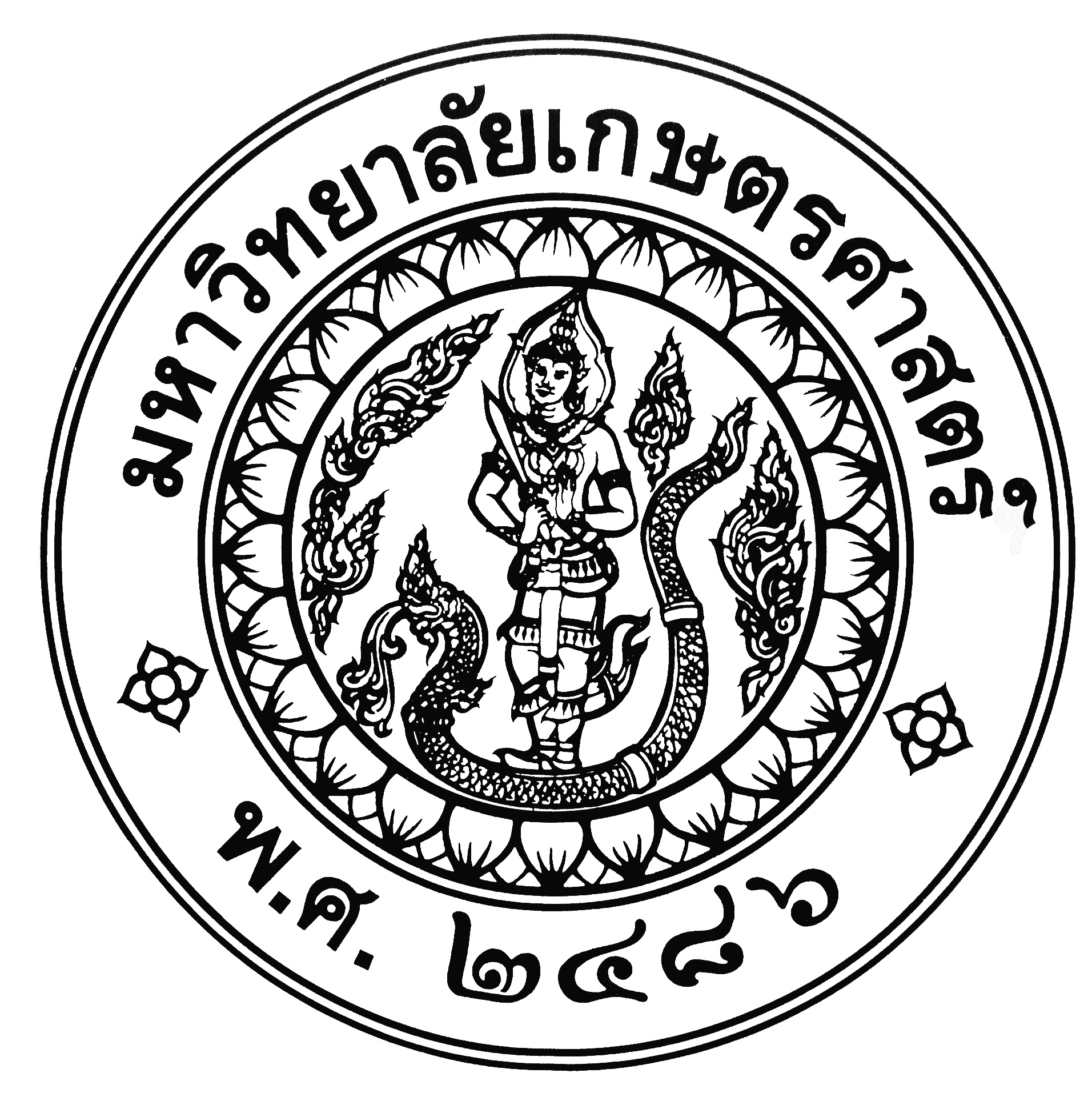 		บันทึกข้อความลำดับที่รายละเอียดภาระงานที่มอบหมายหมายเหตุ